Nom: Alfred Bernhard Nobe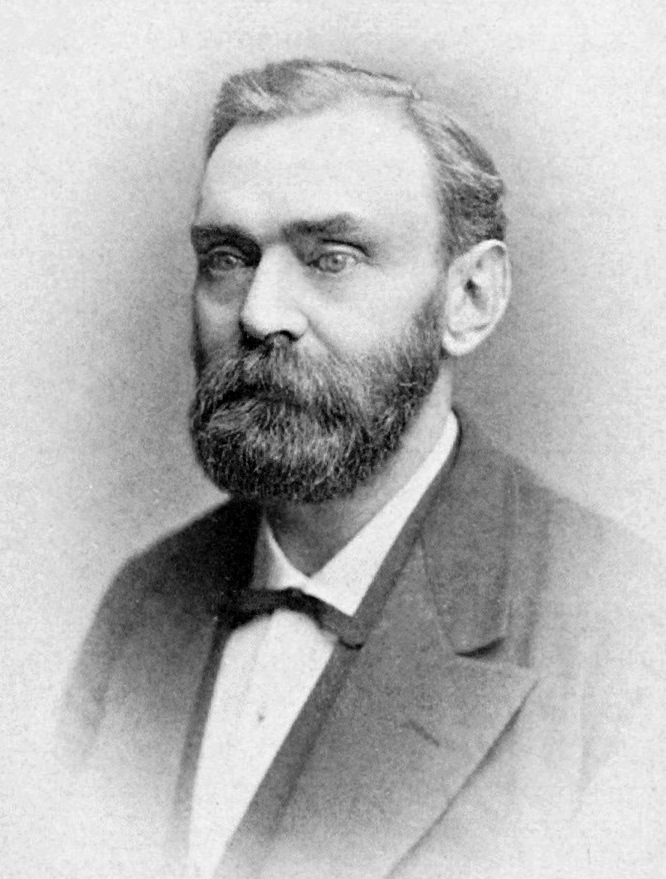 Période de temps: 1833 à 1896Nationalité: Suède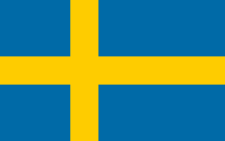 Découverte: Dinamite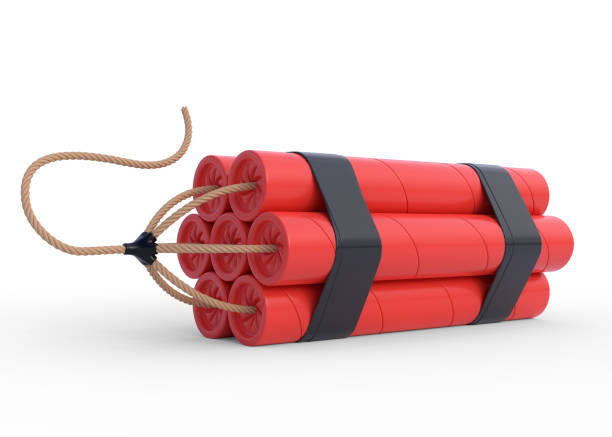 